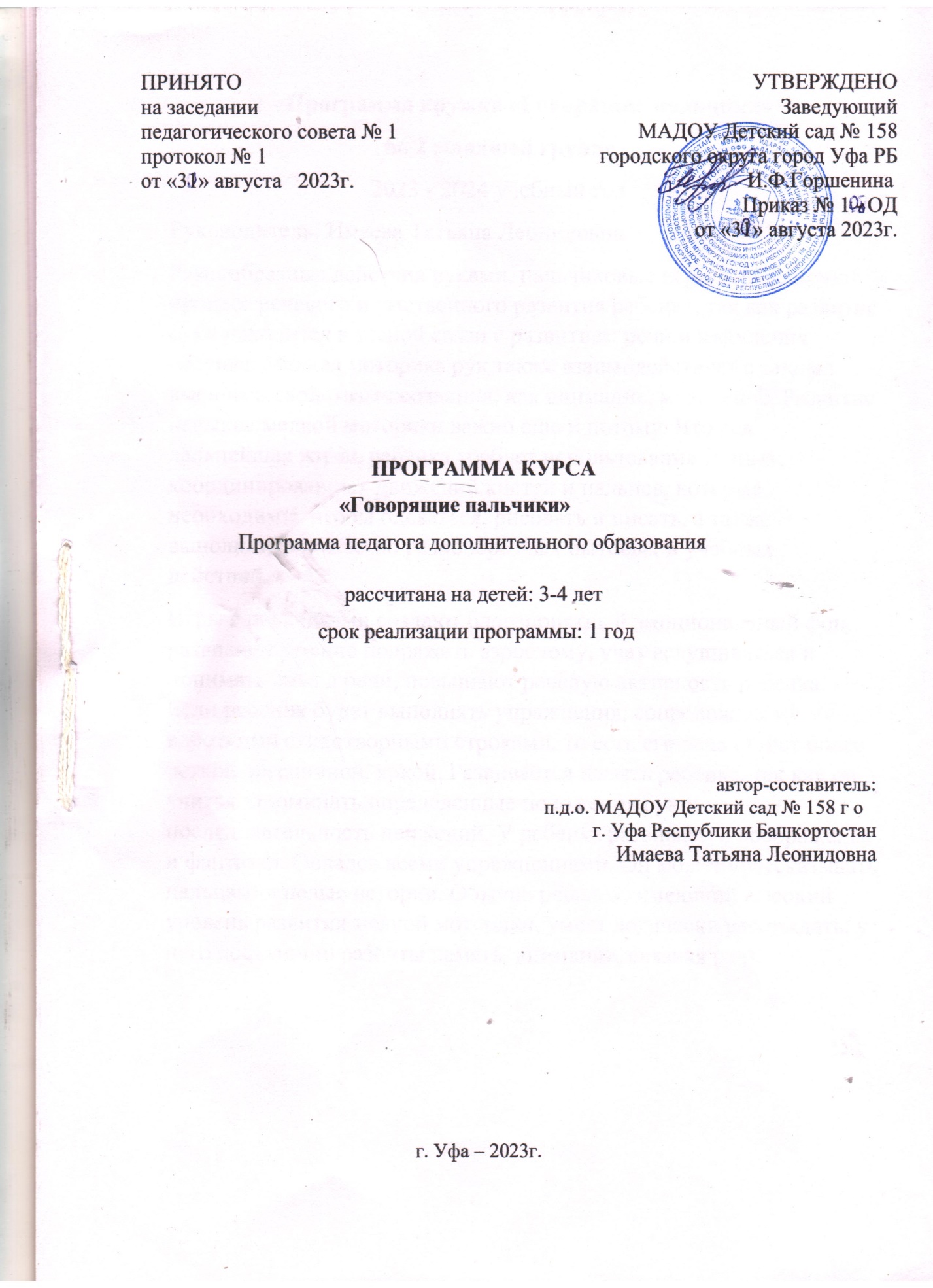                    Программа кружка «Говорящие пальчики»                                   во 2 младшей группе                                 2023 - 2024 учебный год.Руководитель: Имаева Татьяна ЛеонидовнаРазнообразные действия руками, пальчиковые игры стимулируют процесс речевого и умственного развития ребенка, так как развитие руки находится в тесной связи с развитием речи и мышления ребенка. Мелкая моторика рук также взаимодействует с такими высшими свойствами сознания, как внимание, мышление. Развитие навыков мелкой моторики важно еще и потому. Что вся дальнейшая жизнь ребенка требует использования точных, координированных движений кистей и пальцев, которые необходимы, чтобы одеваться, рисовать и писать, а также выполнять множество разнообразных бытовых и учебных действий.Игры с пальчиками создают благоприятный эмоциональный фон, развивают умение подражать взрослому, учат вслушиваться и понимать смысл речи, повышают речевую активность ребенка. Если ребенок будет выполнять упражнения, сопровождая их короткими стихотворными строками, то есть его речь станет более четкой, ритмичной, яркой. Развивается память ребенка, так как он учится запоминать определенные положения рук и последовательность движений. У ребенка развивается воображение и фантазия. Овладев всеми упражнениями. Он может «рассказывать пальцами» целые истории. Обычно ребенок, имеющий высокий уровень развития мелкой моторики, умеет логически рассуждать, у него достаточно развиты память, внимание, связная речь.Пояснительная запискаКружок «Говорящие пальчики» направлен на развитие и укрепление мелкой моторики рук у детей 3-4 лет. Для развития моторики рук на занятиях данного кружка используются следующие приемы, игры и упражнения:• самомассаж кистей рук;• пальчиковая гимнастика и пальчиковые игры;• выполнение движений с мелкими предметами: (мозаика, конструктор, крупы, мелкие игрушки, счетные палочки, пуговицы, бусины)• рисование пальчиками, закрашивание,Данная программа предназначена для правильного развития мелкой моторики детей младшего дошкольного возраста и своевременной помощи в формировании последовательной координации движений пальцев рук и навыков ручной умелости.Цель: Научить детей переключать внимание, улучшать координацию мелкой моторики, воздействуя на умственное развитие ребенка. Формировать правильное звукопроизношение, развивать умение быстро и четко говорить, совершенствовать память и способность согласовывать движения и речь.Задачи:Обучающая – познакомить детей с разнообразием стихотворных строк, одновременным движением пальцев и формировать правильное звукопроизношение. Учить детей сложным упражнениям пальчиковой гимнастики, работа с каждым пальчиком.Развивающая – стимулировать развитие речи, игровые способности через пальчиковые игры.Воспитывающая – воспитывать у детей желание, заинтересованность к пальчиковым играм. Формировать положительно эмоциональный настрой.Формы работы:-пальчиковая гимнастика и пальчиковые игры;-игры-экспериментирования с предметами и материалами;-самомассаж кистей рук;-упражнения для развития тактильной чувствительности пальцев и кистей рук.Организация работы кружка:Занятия включают в себя разнообразные игровые упражнения, проводимые на материале различных лексических тем. Образовательная деятельность проводятся 2 раза в неделю в течение всего учебного года. Форма работы может быть разной: с подгруппами, индивидуально.Возраст детей, участвующих в реализации данной программы: 3-4 года.Необходимые материалы и оборудования:- резиновые игрушки, мячики;- конструктор, шнуровки, мозаика, прищепки, счетные палочки, крупы, мелкие игрушки, пуговицы, бусины;- фигурки пальчикового театра;- картотека пальчиковых игр;- картотека художественного слова (стихи, загадки).Перспективный план работы на 2023-2024 учебный годОктябрь1неделя«Осень»1. Массаж ладошек «Орех» Я катаю мой орех,Чтобы стал круглее всех.2. Игра «Чудесный мешочек» - овощи определить на ощупь.3. Пальчиковая игра «Деревья осенью»Листопад, листопад!Листья по ветру летят:Руки поднять вверх. Покачивая кистями из стороны в сторону, медленно опускать руки (листья опадают).С клёна – кленовый, Пальцы выпрямить и максимально развести в стороны.С дуба – дубовый, Пальцы выпрямить и плотно прижать друг к другу.С осины – осиновый, Указательный и большой соединить в виде колечка.С рябины- рябиновый. Пальцы выпрямить и слегка развести в стороны.Полны листьев лес и садТо-то радость для ребят4. «Разноцветные листья» - раскраски.Октябрь2 неделя«Овощи»1. Массаж ладошек «Орех» Я катаю мой орех,Чтобы стал круглее всех.2. Игра «Чудесный мешочек» - овощи определить на ощупь.3. Пальчиковая игра «Капуста»Что за скрип?Что за хруст?В огороде вырос куст.Как же быть без хруста?Если я капуста!Мы капусту рубим — рубим,Мы морковку трем, трем.Мы капусту солим — солим,Мы капусту жмем — жмем. (Имитация движений.)4. «Собираем урожай» - раскраскиОктябрь3 неделя«Человечки»1. Самомассаж ладоней и пальцев рук «Покатай, покатай» - катание гладкого и ребристого карандаша между ладошками.Карандаш в руках катаю,Между пальчиков верчу.Непрерывно каждый пальчик,Быть послушным научу.2. Пальчиковая игра «Смешные человечки»Бежали мимо речкиСмешные человечки.Прыгали, скакали,Солнышко встречали.Залезли на мостик,Забили там гвоздик.А потом бултых в речку.Где же наши человечки?3. Игра «Человечки»Выкладывание ручек, ножек из счетных палочек нарисованномучеловеку.Октябрь4 неделя«Семья»1. Самомассаж ладоней и пальцев рук «Колечко» надеваем и снимаем колечко.2. Упражнение «Очки»Бабушка очки надела,И внучонка разглядела.3. Пальчиковая игра «Дружная семья»Знаю я, что у меняДома дружная семья:Это – мама, пригибать пальцы начиная с безымянного,Это – я, затем мизинец,Это - Бабушка моя, указательный,Это – папа среднийЭто – дед большойИ у нас разлада нет.4. Упражнение «Клубочки для бабушки» - смотать нитки в клубочки.Ноябрь1 неделя«Дом»1. Самомассаж ладоней и пальцев рук катушкой «Дровишки» - катание катушки между ладошками по всей длине пальчиков.2. Пальчиковая игра «Дом»- Молоточком я стучу, постукивать кулачками друг о друга- Дом построить я хочу. соединить кончики пальцев обеих рук- Строю я высокий дом, поднять выпрямленные ладони вверх- Буду жить я в доме том. похлопать ладонями3. «Домик для мишутки» - строим из конструктора.Ноябрь2 неделя«Посуда»1. Самомассаж карандашами (катание гладкого и ребристого карандаша между ладонями).2. Пальчиковая гимнастика «Посуда».Посуду моет наш Антошка,Моет вилку, чашку, ложку,Потирать ладошки друг об друга («мыть посуду»).Вымыл блюдце и стаканИ закрыл покрепче кран.Разгибать пальцы из кулачка, начиная с мизинца. Выполнять имитирующие движения.3. Упражнение «Конфеты к чаю» - из бумаги сминаем комочки и складываем в вазочку.Ноябрь3 неделя«Домашние животные»1. Самомассаж ладоней и пальцев рук карандашами (катание гладкого и ребристого карандаша между ладонями).2. Упражнение «Котенок»- У нашего котенка мягкие лапки, (делаем поглаживающие движения ладонями)- Но на каждой лапке коготки-царапки! (сгибаем пальчики и показываем, как котенок выпускает коготки, то немного сжимая, то разжимая кулачек)3. Пальчиковая игра «Котята»- Все котята мыли лапки: (трем ладошкой о ладошку, показываем, как моют руки)- Вот так! Вот так!- Мыли ушки, мыли брюшки: (трем ушки и животик)- Вот так! Вот так!- А потом они устали:- Вот так! Вот так!- Сладко-сладко засыпали: (сложить ладошки, поднести к уху и наклонить голову)- Вот так! Вот так!4. Упражнение «Прятки» - найди всех животных в сухом бассейне.Ноябрь4 неделя«Дикие животные»1. Самомассаж мячиками (ежиками)2. Пальчиковая гимнастика «На лужок».На лужок пришли зайчата,Медвежата, барсучата, (Сгибание пальцев в кулачок)Лягушата и енот.На зеленый на лужок,Приходи и ты, дружок! (Сгибать пальцы поочередно на обеих руках.)3. Упражнение «Нарви травки» - мелко нарвать зеленую бумагу.4. Упражнение «Животные хотят пить» - наливаем воду из стакана в тарелочку, ложкой.Декабрь1 неделя«Зима»1. Самомассаж ладоней и пальцев рук теннисным шариком.2. Упражнение «Снежинки»(по тексту делать легкий массаж: касаться пальчиками разных частей тела)Падают снежинки, белые пушинки.Падают на плечи, падают на ножки,Падают на щечки, также на ладошки.Падают на грудку, падают на нос.С Северного полюса ветер их принес.3. Пальчиковая игра «Снежок»Раз, два, три, четыре, (Загибать пальцы, начиная с большого.)Мы с тобой снежок слепили («Лепить, меняя положение ладоней.)Круглый, крепкий, очень гладкий (Показать круг, сжать ладони вместе.)И совсем-совсем не сладкий. (Грозить пальчиком.)Раз – подбросим. Два – поймаем. (Подбрасывать и ловить «снежок».)Три – уроним (Ронять воображаемый снежок.)И… сломаем. (Хлопнуть в ладоши.)4. «Снежинки» -выложить из счетных палочек.Декабрь2 неделя«Звери зимой»1. Самомассаж ладоней и пальцев рук. Игра «Колючий ежик».2. Пальчиковая игра «Зимой в лесу»Медведь в берлоге крепко спит, (руки сложены лодочкой под щечкой)Всю зиму до весны сопит.Спит зимою бурундук, (загибаем поочередно пальцы)Колючий ежик и барсукТолько заиньке не спится, (делаем зайчика)Убегает от лисицы. Кисть руки переворачиваем вниз и «убегаем»Мелькает он среди кустов,Запетлял — и был таков (разводим руки в стороны)3. «Заячьи следы» - рисуем на манке пальчиками.Декабрь3неделя«Птичья столовая»1. Самомассаж ладоней и пальцев рук теннисным шариком.2. Пальчиковая игра «Птичья столовая»Сколько птиц к кормушке нашей.Прилетело? Мы расскажем.Две синицы, воробей,Дятел в пестрых перышках.Всем хватило зернышек.Ритмично сжимают и разжимают кулачки. Загибание пальчиков, начиная с большего.Прилетайте, птички! Сала дам синичке.Приготовлю крошки Хлебушка немножко.Эти крошки – голубям,Эти крошки – воробьям.Галки да вороны, Ешьте макароны3. «Птичьи следы на снегу» - рисуем на манке пальчиками.Декабрь4 неделя«Маленькой елочке холодно зимой»1. Самомассаж ладоней и пальцев рук шишкой.2. Пальчиковая игра «Ёлочка»Праздник приближается,Елка наряжается.(поднимаем руки, опускаем их вниз)Мы повесили игрушки:Бусы, шарики, хлопушки.(имитируем вешанье игрушек)А здесь фонарики висят(крутим «фонарики»)Блеском радуют ребят.3. Игра «Чудесный мешочек» - определить на ощупь игрушки.4. «Наряжаем ёлку» - развесим елочные игрушки.Январь1 неделя«Мои любимые игрушки»1. Самомассаж ладоней и пальцев рук. Игра с резинкой для волос.2. Пальчиковая игра «Игрушки».На большом диване в ряд, Попеременно хлопают в ладоши и стучат кулаками.Куклы Танины сидят:Два медведя, Буратино, Загибают поочередно все пальцы.И веселый Чиполино,И котенок, и слоненок.Раз, два, три, четыре, пять. Разгибают поочередно все пальцы.Помогаем нашей Тане Попеременно хлопают в ладоши иМы игрушки сосчитать стучат кулаками.3. Упражнение «Что спряталось в комочке» разглаживание трафаретов игрушек из бумаги, смятой в комочки.4. «Рисуем мячи» - на манке большие и маленькие предметы (Мяч, шар, кирпич, кубик).Январь2 неделя«Зима»1. Самомассаж ладоней и пальцев рук «Покатай, покатай» теннисные шарики по столу.2. Пальчиковая гимнастика «Мы во двор пошли гулять»Раз, два, три, четыре, пятьМы во двор пришли гулятьБабу снежную лепилиПтичек крошками кормили,С горки мы потом каталисьА ещё в снегу валялисьИ снежками мы кидалисьВсе в снегу домой пришлиСъели суп, и спать легли.3. «Лыжник» - рисуем на манке пальчиками.Январь3 неделя «Зимние забавы»1. Самомассаж ладоней и пальцев рук карандашом «Скольжение», «Горка».2. Пальчиковая игра «Зимние забавы»Что зимой мы любим делать? (хлопки в ладоши)В снежки играть, на лыжах бегать, (поочередно соединяют большой палец с остальными)На коньках по льду кататься,Вниз с горы на санках мчаться.3. «Лыжник» - рисуем на манке пальчиками.Февраль1 неделя«Жили у бабуси два весёлых гуся»1. Самомассаж ладоней и пальцев рук «Сухой бассейн».2. Пальчиковая игра «Гуси»Гуси песню распевали — га-га-га, га-га-га.(смыкаем большой с остальными пальцами на руке — изображаем клюв гуся)Посидели (кулачки сжали и положили на коленки)Поклевали (пальцы собираем в щепотку и стучим (тыкаем) ими по коленкам)Маму с Димой пощипали — га-га-га, га-га-га (щипаем ножки)Но от них мы убежали. (пальчики бегут по ножкам)3. Упражнение «Накорми гусей» - отрывать кусочки бумаги, скомкать бумагу в маленькие крошки.4. Обыгрывание песни «Жили у бабуси два весёлых гуся»Февраль2 неделя«Одежда»1. Самомассаж. Упражнение «Пуговицы».2. Пальчиковая гимнастика «Мы платочки постираем»Мы платочки постираем Пальцы сжать в кулачки, тереть кулачком по кулачку.Крепко, крепко их потрём,А потом мы выжимаем, Выполнять движение «выжимаем бельё».Мы платочки отожмём.А теперь мы все платочки Пальцы свободные, выполнять лёгкие движения кистями вверх-Так встряхнём, так встряхнём. вниз.А теперь платки погладим,Выполнять движение «гладим бельё» кулачком одной руки поМы погладим утюгом. ладони другой.А теперь платочки сложим Хлопки одной ладошкой по другой.И все дружно в шкаф положим. Положить руки на колени.3. Упражнение «Помогаем маме» - развешать белье на веревку и закрепить его прищепками.4. «Укрась платье Машеньки» раскрашивание платья карандашами, вырисовывание узора.Февраль3 неделя«Пилим и строгаем — папе помогаем»1. Самомассаж ладоней и пальцев рук «Сильные пальчики».(нажимаем на резиновый мяч с силой)2. Пальчиковая игра «Гвозди»Бом, бом, бом, бом,По гвоздям бьём молотком.Гвозди не вбиваются,Только загибаются.Пальцы - гвозди - согнуты. Пальцы другой руки - клещи. Смыкаются в кольцо и "вырывают гвозди" - поочерёдно тянем пальцы другой руки, выпрямляя их.Значит, клещи надо взять,Будем гвозди вырывать.Я тянул, тянул, тянул,Все я гвозди разогнул.3. «Салют» - рисуем пальчиками.Февраль4 неделя«Конец зимы»1. Самомассаж «Покатай, покатай». (Катание крупных бусин по столу).2. Пальчиковая гимнастика «Снеговик».Давай, дружок!Смелей, дружок! (лепят снежок)Кати по снегу свой снежок (катят).Он превратится в толстый ком, (показывают шар руками)И станет ком снеговиком (рисуют руками снеговика).Его улыбка так светла! (Показывают улыбку.)Два глаза, шляпа, нос, метла (показывают).На солнце припечет слегка – (рука у лба, смотрят солнце)Увы – и нет снеговика. (Пожимают плечами, руки в сторону.)3. «Веселый снеговик» - рисуем мелками круги разного размера.Март1 неделя«Цветок для мамы»1. Самомассаж ладоней и пальцев рук «Колечко».2 Пальчиковая игра «Цветочек для мамочки»Ой, в нашем цветникеБольшой цветок на стебельке.Раскрывать и закрывать кулачок, пальчики, будто лепестки.От ветерка качается,Движения руками вправо-влево.И мне улыбается!Я мамочку поцелуюИ цветочек подарю ей!Мимика, жесты.3. «Платочек для мамы» - украшаем платочек, рисуем пальчиками.Март2 неделя«Мамины помощники»1. Самомассаж ладоней и пальцев рук крупными бусинами.2. Пальчиковая игра «Мамина помощница»Дружно маме помогаем –Пыль повсюду вытираем. Движения по текстуМы белье теперь стираемПолощем, отжимаем.Подметаем все кругом –И бегом за молоком.Маму вечером встречаем,Двери настежь открываем,Маму крепко обнимаем3. Упражнение «Бусы для мамы» - нанизывание бусин на ленту.Март3 неделя«Солнышко»1. Самомассаж ладоней и пальцев рук игра с резинкой для волос.2. Пальчиковая игра «Солнышко»Утром солнышко встаёт выше, выше, (Руки высоко вверх).Ночью солнышко зайдет ниже, ниже. (Руки вниз).Хорошо-хорошо солнышку живётся,(Делаем ручками фонарики)И нам вместе с солнышком весело живётся(Хлопаем в ладоши)3. Упражнение «Солнышко лучистое» - выложить из счетных палочек солнечные лучи вокруг желтого круга.Март4 неделя«Транспорт»1. Самомассаж ладоней и пальцев рук карандашами.2. Пальчиковая игра «Транспорт»Один-два-три-четыре-пять,Буду транспорт я считать:Автобус, лодка и мопед,Мотоцикл, велосипед,Автомобиль и самолёт,Корабль, поезд, вертолёт (загибают пальчики)3. Упражнение «Железная дорога» - выложить из счетных палочек.Апрель1 неделя«Капель»1. Самомассаж ладоней и пальцев рук карандашом «Сосульки».2. Пальчиковая игра «Капельки»Руки вытянуты вверх, ладонями вперед.Капля – раз, капля – два,Капли капают едва –Кап, кап, кап, кап.Стали капельки бежать,Капля каплю догонять –Кап, кап, кап, кап.3. «Следы от капели» - на манке пальчиками ставим точки.Апрель2 неделя«Пришла весна»1. Самомассаж ладоней и пальцев. Катание карандаша между ладошками2. Упражнение «Пришла весна» Птичка, птичка, прилетай!Весну – красну зазывай!Птичка крылышками машет,Веселит детишек наших!Дети показывают движениями кистей рук, как летит птичка.3. Пальчиковая игра «Весенний дождик»,Дождик песенку поет, (сжимаем кулачки)Только кто ее поймет? (пожимаем плечами)Не поймем ни я, ни ты, (на обеих руках разгибаем указательные)Но зато поймут цветы, (разгибаем средние)И зеленая трава, (разгибаем безымянные)И весенняя листва. (разгибаем мизинцы)Лучше всех поймет зерно —Прорастать начнет оно. (разгибаем большие)4. Игра с мозаикой «Весенняя полянка» - выкладываем солнышко, цветы.Апрель3 неделя«Рыбки»1. Самомассаж ладоней и пальцев рук. Катание карандаша между ладошками2. Пальчиковая игра «Рыбка»Рыбка плавает в водице.Рыбке весело играть. (Плавные движения кистями)Рыбка, рыбка, озорница, (погрозить пальчиком)Мы хотим тебя поймать. (хлопок "круглыми" ладошками)Рыбка спинку изогнула, (Выгнуть кисти, пальчики вниз)Крошку хлебную взяла, (имитировать движение пальчиками)Рыбка хвостиком махнула, (Сложить ладошки вместе, поворачивать их вправо, влево)Рыбка быстро уплыла. (спрятать ручки)3. «Рыбки» - раскраски.Апрель4 неделяТема «Травка зеленеет»1. Самомассаж ладоней и пальцев рук грецким орехом.2. Упражнение «Птенчики в гнезде»Улетела птица-матьМалышам жучков искать.Ждут малютки-птицыМамины гостинцы.Все пальцы правой руки обхватить левой ладонью. Получается «гнездо». Шевеление пальцами правой руки создает впечатление живых птенцов в гнезде.3. Лепка «Червячки для птенцов»Май1 неделя«Дружба»1. Самомассаж ладоней и пальцев рук. Катание карандаша между ладошками2. Пальчиковая игра «Дружба»Дружат в нашей группе девочки и мальчики.(соединять пальцы в «замок»)С вами мы подружим маленькие пальчики.(касание кончиков пальцев обеих рук)Раз, два, три, четыре, пять - начинай считать опять.(парное касание пальцев от мизинцев)Раз, два, три, четыре, пять - мы закончили считать.(руки вниз, встряхнуть кистями)3. Упражнение «Прятки» - найди игрушки в сухом бассейне.Май2 неделя«Цветочек радуется солнышку»1. Самомассаж ладоней и пальцев. Катание карандаша между ладошками.2. Пальчиковая игра «Бутончики»Каждый бутончик (пальцы рук собраны в щепоть)Склониться бы рад,Влево и вправо, (раскачивать «бутончики»)Вперед и назад.От ветра и зноя (соединить вместе локти и ладони рук)Бутончики эти (образуя один большой «букет»)Спрятались быстро,В цветочном букете.3. Упражнение «Цветочный лужок» - с помощью мозаики сделать цветы. Развивать мелкую моторику рук.Май3 неделя «Насекомые»1. Самомассаж. Катание карандаша между ладошками.2. Пальчиковая игра «Насекомые»Дружно пальчики считаем-Насекомых называем: Сжимать и разжимать кулачки.Бабочка, кузнечик, муха,Это жук с зелёным брюхом. Поочерёдно сгибать пальцы в кулачок, начиная с большого.Это кто же тут звенит?Ой, сюда комар летит! Вращать мизинцем.Прячьтесь! Спрятать руки за спину.3. Пальчиковая игра «Паучок»Пау – пау – паучок, паутиновый бочок,Паучок всё вверх ползёт,Паутинку он плетёт.Паутинка хоть тонка –Крепко держит мотылька. Образовать пальцами рамку. Затем соединить пальцы обеих рук в замок. Не разжимая замка, поднять пальцы и помахать ими как крылышками3. «Вот такие ножки у сороконожки» - рисуем на манке.Май4 неделя «Вот и лето наступило»1. Самомассаж ладоней и пальцев рук «Покатай, покатай» теннисные шарики.2. Пальчиковая игра «Лето»Вот и лето наступает(Последовательно соединять пальцы обеих рук с большими, начиная с мизинцев.)Всех на отдых приглашает(Соединять одноименные пальцы рук, начиная с больших)Будем плавать, загорать(Круговые движения кистями, «солнце»)И на даче отдыхать3. Пальчиковая игра «Радуга»Гляньте: радуга над нами, (нарисовать рукой над головой полукруг маховым движением)Над деревьями (руки поднять вверх, пальцы разомкнуты)Домами (руки сложены над головой крышей)И над морем, над волной (нарисовать волну рукой)И немножко надо мной. (дотронуться до головы)4. «Украсим бабочке крылышки» - аппликация.Литература:1. «Играем пальчиками и развиваем речь» В. В. Цвынтарный Санкт – Петербург 1997г.2. «Игры с пальчиками» Т. Н. Щербакова журнал «Карапуз» 02.1998г.3. «Картотека подвижных игр, упражнений, физкультминуток, пальчиковой гимнастики» Н. В. Нищева Санкт – Петербург 2008г.4. «Игры и стихи для развития эмоциональной сферы младших дошкольников» Т. Б. Полянская Санкт – Петербург ДЕТСТВО – ПРЕСС 2011г.5. Интернет ресурсы.